VÁS VŠETKÝCH SRDEČNE POZÝVA NA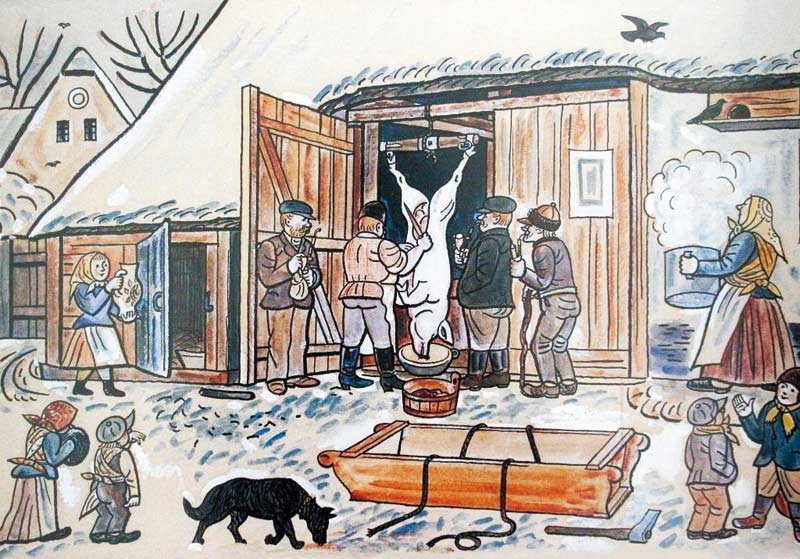 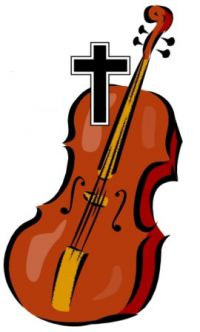 Príďte si pozrieť priebeh zabíjačky, prípadne pomôcť tímu hlavných mäsiarov pri spracovaní mäsa, výrobe jaterníc a zabíjačkových špecialít.Pre Vás na ochutnanie budú pripravené: mozočky, škvarky, jaterničky, pečené rebrá, pečené klobásy a zabíjačková kapustnica.Program:od 8.00 hod. do 14.00 hod. – dedinská zabíjačka a fašiangy na dedineod 14.00 hod. do 15.30 hod. – karneval masiek (aj dospelí)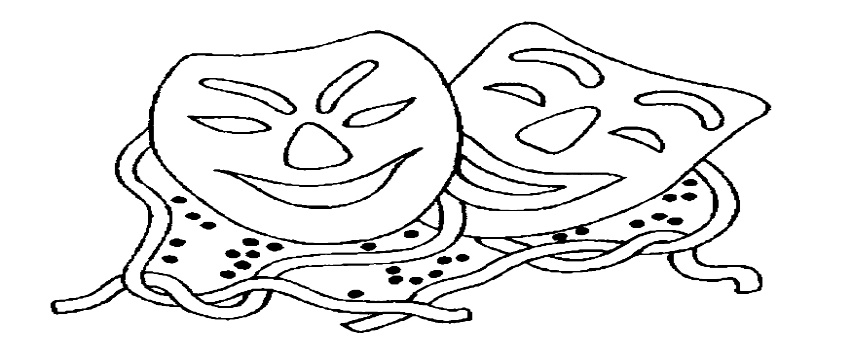 od 17.00 hod. – fašiangová zábava – ZH BANDod 22.00 hod. – pochovávanie basyNebude chýbať varené vínko, čaj, domáce šišky, hudba a samozrejme dobrá nálada a pohoda.A POZOR OD ŠTVRTKA UŽ NEJESŤ!!! 